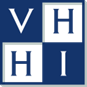 _____________________________________________________________	________________________________Printed Patient Name								DatePatient Name:  ____                                                  DOB: ___________________________PATIENT FINANCIAL POLICYIt is the responsibility of the patient to keep all insurance and demographic information up to date. Co-payments are expected at the time of the visit as well as any deductibles, co-insurance payments, or payment for any non-covered servicesIf referral is required for your visit, it is the sole responsibility of each patient to arrive with that required referral.  If you do not have the required referral at the time of your appointment, payment will be due at the time of service.A fee of $30.00 will be assessed for returned checks.  I hereby authorize Virginia Heartburn & Hernia Institute to apply for benefits for services rendered.  I certify that the information that I have provided with regard to insurance coverage is correct.  I further authorize the release of any necessary information including medical information, for any related claim to my insurance carrier in order to determine benefits payable.  I request that payment of authorized benefits be made payable to Virginia Heartburn & Hernia Institute.I understand that I am financially responsible for the total charges for services rendered which may include non-covered services.  I agree that all amounts are due upon request and are payable to Virginia Hospital Center Physician Group.  I further understand should my account become delinquent; I shall pay the reasonable attorney fees or collection expenses of Virginia Hospital Center Physician Group.I have read the above Patient Financial Policy and have provided true and correct insurance and demographic information.  I will promptly notify you of any changes to my health insurance carrier, including new ID #’s with my current carrier._____ ACKNOWLEDGEMENT OF RECEIPT OF NOTICE OF PRIVACY PRACTICE By signing this form you acknowledge receipt of the Notice of Privacy for Virginia Heartburn &                        Hernia Institute. Our Notice of Privacy Practices provides information about how we may use and disclose your protected information. We encourage you to read it in full. _____ CONSENT FOR TREATMENTGeneral Consent for treatment. I hereby authorize employees to render medical evaluations and care to the patient indicated below.I acknowledge that according to Virginia state law, I shall be deemed to have consented to the testing for infection with Human Immunodeficiency virus (HIV), Hepatitis B, Hepatitis C viruses should any healthcare provider, or any person employed by or under the direction and control of a healthcare provider, by directly exposed to my body fluids in connection with rendering care to the patient, in a manner which may, according to the current guidelines of the Center for Disease Control, transmit HIV, Hepatitis B, or Hepatitis C viruses.  Test results may be released to the person exposed.2 .E- Prescribing Consent. The Medicare Modernization Act (MMA) of 2003 listed standards that have to be included in an ePrescribe program. By signing this consent form you are agreeing that this office can request and use your prescription medication history from other healthcare providers and/or third party pharmacy benefit payers for treatment purposes. 3. Patient Information. I authorize the practice to provide _____________________________(Print Person’s Name/Relationship) with information (including both medical and billing information) . This release will remain active in your electronic health record, and will not be cancelled unless there is written authorization from the patient to do so on file._____ SURGERY CANCELLATION POLICYScheduling of your operation requires a coordinated effort of multiple departments; beginning with your doctor and including the Hospital. Evaluation at the hospital by administrative, nursing, and anesthesia staff is also a time consuming and expensive period.  Also authorization by your insurance carrier must be obtained for your operation.Cancellation of surgery is sometimes unavoidable due to medical problems or significant conflicts which cannot be avoided. These cancellations, however, can result in unused operative time. Other patients who could have benefited from that operation time cannot do so unless the operative time is available soon enough.Therefore, a minimum of 72 hours (3 business days) notification is requires for surgery cancellation. This allows the physician and his staff to make arrangement to the schedule. If you must cancel your surgery, please call the office at 703-372-2280.Failure to notify us of the cancellation in the required time will result in a charge of $500.00. This charge will be posted to your account.* Exceptions to this policy will be made only for emergencies and conflicts beyond your control.I have read this policy and understand that cancellation of my surgery may results in a fee of $500.00.The duration of this consent is indefinite and continues until revoked in writing.  I understand that by not signing this consent, the patient will not be provided medical care except in the case of an emergency.________________________________________________			              ___________________________Patient Name (please print)							Date_______________________________________________     			___________________________      Signature of Patient, Parent or Legal Guardian 				 	DateContact information If Minor:Family Address_________________________________________________________________Telephone:   Guardian ________________home ______________cell ______________ work In the event we do contact you, is it suitable to leave a message(s) in the following manner (Check all that apply) ___ on answering machine 	___with an ADULT household member	___ exclusively with patientPlease circle: Cell Home or OtherPATIENT INFORMATION FORM(Please make sure to print clearly and sign at the bottom of this page)PATIENT INFORMATION FORM(Please make sure to print clearly and sign at the bottom of this page)PATIENT INFORMATION FORM(Please make sure to print clearly and sign at the bottom of this page)PATIENT INFORMATION FORM(Please make sure to print clearly and sign at the bottom of this page)PATIENT INFORMATION FORM(Please make sure to print clearly and sign at the bottom of this page)PATIENT INFORMATION FORM(Please make sure to print clearly and sign at the bottom of this page)PATIENT INFORMATION FORM(Please make sure to print clearly and sign at the bottom of this page)PATIENT INFORMATION FORM(Please make sure to print clearly and sign at the bottom of this page)PATIENT INFORMATION FORM(Please make sure to print clearly and sign at the bottom of this page)PATIENT INFORMATION FORM(Please make sure to print clearly and sign at the bottom of this page)PATIENT INFORMATION FORM(Please make sure to print clearly and sign at the bottom of this page)PATIENT INFORMATION FORM(Please make sure to print clearly and sign at the bottom of this page)Patient’s Last Name:                First:                      Middle Initial:Patient’s Last Name:                First:                      Middle Initial:Patient’s Last Name:                First:                      Middle Initial:Patient’s Last Name:                First:                      Middle Initial:Patient’s Last Name:                First:                      Middle Initial:Patient’s Last Name:                First:                      Middle Initial:Patient’s Last Name:                First:                      Middle Initial:Marital Status:      Married       Single                                 Widowed    DivorcedMarital Status:      Married       Single                                 Widowed    DivorcedMarital Status:      Married       Single                                 Widowed    DivorcedMarital Status:      Married       Single                                 Widowed    DivorcedMarital Status:      Married       Single                                 Widowed    DivorcedBirthdate:Social Security Number:Social Security Number:Social Security Number:Social Security Number:Social Security Number:Social Security Number:Social Security Number:Social Security Number:Sex:     Male     FemaleSex:     Male     FemaleSex:     Male     FemaleStreet Address:                                                               Apt#Street Address:                                                               Apt#Street Address:                                                               Apt#Street Address:                                                               Apt#City:City:City:City:City:City:State:                 Zip Code:State:                 Zip Code:Home Phone:     Home Phone:     Work Phone:     Work Phone:     Work Phone:     Work Phone:     Work Phone:     Work Phone:     Cell Phone:     Cell Phone:     Cell Phone:     Cell Phone:     Email Address:     Email Address:     Email Address:     Email Address:     Email Address:     Preferred Method of Contact:Preferred Method of Contact:Preferred Method of Contact:Preferred Method of Contact:Preferred Method of Contact:Preferred Method of Contact:Preferred Method of Contact:Email Address:     Email Address:     Email Address:     Email Address:     Email Address:     Email                  Phone                  Mail   Email                  Phone                  Mail   Email                  Phone                  Mail   Email                  Phone                  Mail   Email                  Phone                  Mail   Email                  Phone                  Mail   Email                  Phone                  Mail   Race:            DeclineRace:            DeclineRace:            DeclineRace:            DeclineRace:            DeclineEthnicity:  Hispanic    or       Non-HispanicPreferred Language: _____     Ethnicity:  Hispanic    or       Non-HispanicPreferred Language: _____     Ethnicity:  Hispanic    or       Non-HispanicPreferred Language: _____     Ethnicity:  Hispanic    or       Non-HispanicPreferred Language: _____     Ethnicity:  Hispanic    or       Non-HispanicPreferred Language: _____     Ethnicity:  Hispanic    or       Non-HispanicPreferred Language: _____     Ethnicity:  Hispanic    or       Non-HispanicPreferred Language: _____     Asian       Black         Hispanic        White  Other: ___________________________________Asian       Black         Hispanic        White  Other: ___________________________________Asian       Black         Hispanic        White  Other: ___________________________________Asian       Black         Hispanic        White  Other: ___________________________________Asian       Black         Hispanic        White  Other: ___________________________________Ethnicity:  Hispanic    or       Non-HispanicPreferred Language: _____     Ethnicity:  Hispanic    or       Non-HispanicPreferred Language: _____     Ethnicity:  Hispanic    or       Non-HispanicPreferred Language: _____     Ethnicity:  Hispanic    or       Non-HispanicPreferred Language: _____     Ethnicity:  Hispanic    or       Non-HispanicPreferred Language: _____     Ethnicity:  Hispanic    or       Non-HispanicPreferred Language: _____     Ethnicity:  Hispanic    or       Non-HispanicPreferred Language: _____     Referring Dr. (Full Name)       Phone Number:       Referring Dr. (Full Name)       Phone Number:       Referring Dr. (Full Name)       Phone Number:       Referring Dr. (Full Name)       Phone Number:       Referring Dr. (Full Name)       Phone Number:       Primary Care Dr. (Full Name)        Phone Number:       Primary Care Dr. (Full Name)        Phone Number:       Primary Care Dr. (Full Name)        Phone Number:       Primary Care Dr. (Full Name)        Phone Number:       Primary Care Dr. (Full Name)        Phone Number:       Primary Care Dr. (Full Name)        Phone Number:       Primary Care Dr. (Full Name)        Phone Number:       Occupation:       Occupation:       Occupation:       Occupation:       Occupation:       Employer:       Employer:       Employer:       Employer:       Employer:       Employer:       Employer:       Emergency Contact & Number:       Emergency Contact & Number:       Emergency Contact & Number:       Emergency Contact & Number:       Emergency Contact & Number:       Relationship:       Relationship:       Relationship:       Relationship:       Relationship:       Relationship:       Relationship:       Preferred Pharmacy Name & Number:        Preferred Pharmacy Name & Number:        Preferred Pharmacy Name & Number:        Preferred Pharmacy Name & Number:        Preferred Pharmacy Name & Number:        Consent to retrieve medication history?  Yes      NoConsent to retrieve medication history?  Yes      NoConsent to retrieve medication history?  Yes      NoConsent to retrieve medication history?  Yes      NoConsent to retrieve medication history?  Yes      NoConsent to retrieve medication history?  Yes      NoConsent to retrieve medication history?  Yes      NoHow did you hear about our practice?: Internet/Media   Family/Friend  Physician Referral   Other:__          How did you hear about our practice?: Internet/Media   Family/Friend  Physician Referral   Other:__          How did you hear about our practice?: Internet/Media   Family/Friend  Physician Referral   Other:__          How did you hear about our practice?: Internet/Media   Family/Friend  Physician Referral   Other:__          How did you hear about our practice?: Internet/Media   Family/Friend  Physician Referral   Other:__          How did you hear about our practice?: Internet/Media   Family/Friend  Physician Referral   Other:__          How did you hear about our practice?: Internet/Media   Family/Friend  Physician Referral   Other:__          How did you hear about our practice?: Internet/Media   Family/Friend  Physician Referral   Other:__          How did you hear about our practice?: Internet/Media   Family/Friend  Physician Referral   Other:__          How did you hear about our practice?: Internet/Media   Family/Friend  Physician Referral   Other:__          How did you hear about our practice?: Internet/Media   Family/Friend  Physician Referral   Other:__          How did you hear about our practice?: Internet/Media   Family/Friend  Physician Referral   Other:__          INSURANCE INFORMATION(PLEASE PRESENT ALL INSURANCE CARDS AND A PHOTO ID TO THE RECEPTIONIST)INSURANCE INFORMATION(PLEASE PRESENT ALL INSURANCE CARDS AND A PHOTO ID TO THE RECEPTIONIST)INSURANCE INFORMATION(PLEASE PRESENT ALL INSURANCE CARDS AND A PHOTO ID TO THE RECEPTIONIST)INSURANCE INFORMATION(PLEASE PRESENT ALL INSURANCE CARDS AND A PHOTO ID TO THE RECEPTIONIST)INSURANCE INFORMATION(PLEASE PRESENT ALL INSURANCE CARDS AND A PHOTO ID TO THE RECEPTIONIST)INSURANCE INFORMATION(PLEASE PRESENT ALL INSURANCE CARDS AND A PHOTO ID TO THE RECEPTIONIST)INSURANCE INFORMATION(PLEASE PRESENT ALL INSURANCE CARDS AND A PHOTO ID TO THE RECEPTIONIST)INSURANCE INFORMATION(PLEASE PRESENT ALL INSURANCE CARDS AND A PHOTO ID TO THE RECEPTIONIST)INSURANCE INFORMATION(PLEASE PRESENT ALL INSURANCE CARDS AND A PHOTO ID TO THE RECEPTIONIST)INSURANCE INFORMATION(PLEASE PRESENT ALL INSURANCE CARDS AND A PHOTO ID TO THE RECEPTIONIST)INSURANCE INFORMATION(PLEASE PRESENT ALL INSURANCE CARDS AND A PHOTO ID TO THE RECEPTIONIST)INSURANCE INFORMATION(PLEASE PRESENT ALL INSURANCE CARDS AND A PHOTO ID TO THE RECEPTIONIST)Primary Insurance:       Primary Insurance:       Primary Insurance:       Primary Insurance:       Primary Insurance:       Primary Insurance:       Member ID#:       Member ID#:       Member ID#:       Member ID#:       Member ID#:       Member ID#:       Primary Insurance:       Primary Insurance:       Primary Insurance:       Primary Insurance:       Primary Insurance:       Primary Insurance:       Group ID#       Group ID#       Group ID#       Group ID#       Group ID#       Group ID#       Subscriber’s Name:       Subscriber’s Name:       Subscriber’s Name:       Subscriber’s Name:       Subscriber’s Name:       Subscriber’s Name:       Relationship:       Relationship:       Relationship:       Relationship:       Relationship:       Relationship:       Subscriber’s Social Security #:       Subscriber’s Social Security #:       Subscriber’s Social Security #:       Subscriber’s Social Security #:       Subscriber’s Social Security #:       Subscriber’s Social Security #:       DOB:       DOB:       DOB:       DOB:       DOB:       DOB:       Secondary Insurance:       Secondary Insurance:       Secondary Insurance:       Secondary Insurance:       Secondary Insurance:       Secondary Insurance:       Member ID#:       Member ID#:       Member ID#:       Member ID#:       Member ID#:       Member ID#:       Secondary Insurance:       Secondary Insurance:       Secondary Insurance:       Secondary Insurance:       Secondary Insurance:       Secondary Insurance:       Group ID#       Group ID#       Group ID#       Group ID#       Group ID#       Group ID#       Subscriber’s Name:       Subscriber’s Name:       Subscriber’s Name:       Subscriber’s Name:       Subscriber’s Name:       Subscriber’s Name:       Relationship:       Relationship:       Relationship:       Relationship:       Relationship:       Relationship:       Subscriber’s Social Security #:       Subscriber’s Social Security #:       Subscriber’s Social Security #:       Subscriber’s Social Security #:       Subscriber’s Social Security #:       Subscriber’s Social Security #:       DOB:       DOB:       DOB:       DOB:       DOB:       DOB:       Responsible Party(If same as patient- you do not need to fill this portion out)Responsible Party(If same as patient- you do not need to fill this portion out)Responsible Party(If same as patient- you do not need to fill this portion out)Responsible Party(If same as patient- you do not need to fill this portion out)Responsible Party(If same as patient- you do not need to fill this portion out)Responsible Party(If same as patient- you do not need to fill this portion out)Responsible Party(If same as patient- you do not need to fill this portion out)Responsible Party(If same as patient- you do not need to fill this portion out)Responsible Party(If same as patient- you do not need to fill this portion out)Responsible Party(If same as patient- you do not need to fill this portion out)Responsible Party(If same as patient- you do not need to fill this portion out)Responsible Party(If same as patient- you do not need to fill this portion out)Name:       Name:       Name:       Address:       Address:       Address:       Address:       Address:       Address:       Address:       Address:       Relationship:       Social Security #:       Social Security #:       Social Security #:       Address:       Address:       Address:       Address:       Address:       Address:       Address:       Address:       Relationship:       By signing here, I attest that the above information is true and accurate to the best of my knowledge.________________________________________________________                  __________________________________Patient/Guardian Signature                                                                                            DateBy signing here, I attest that the above information is true and accurate to the best of my knowledge.________________________________________________________                  __________________________________Patient/Guardian Signature                                                                                            DateBy signing here, I attest that the above information is true and accurate to the best of my knowledge.________________________________________________________                  __________________________________Patient/Guardian Signature                                                                                            DateBy signing here, I attest that the above information is true and accurate to the best of my knowledge.________________________________________________________                  __________________________________Patient/Guardian Signature                                                                                            DateBy signing here, I attest that the above information is true and accurate to the best of my knowledge.________________________________________________________                  __________________________________Patient/Guardian Signature                                                                                            DateBy signing here, I attest that the above information is true and accurate to the best of my knowledge.________________________________________________________                  __________________________________Patient/Guardian Signature                                                                                            DateBy signing here, I attest that the above information is true and accurate to the best of my knowledge.________________________________________________________                  __________________________________Patient/Guardian Signature                                                                                            DateBy signing here, I attest that the above information is true and accurate to the best of my knowledge.________________________________________________________                  __________________________________Patient/Guardian Signature                                                                                            DateBy signing here, I attest that the above information is true and accurate to the best of my knowledge.________________________________________________________                  __________________________________Patient/Guardian Signature                                                                                            DateBy signing here, I attest that the above information is true and accurate to the best of my knowledge.________________________________________________________                  __________________________________Patient/Guardian Signature                                                                                            DateBy signing here, I attest that the above information is true and accurate to the best of my knowledge.________________________________________________________                  __________________________________Patient/Guardian Signature                                                                                            DateBy signing here, I attest that the above information is true and accurate to the best of my knowledge.________________________________________________________                  __________________________________Patient/Guardian Signature                                                                                            DateMedical Questionnaire                                 Patient Name: ________________________  DOB: ______________Medical Questionnaire                                 Patient Name: ________________________  DOB: ______________Medical Questionnaire                                 Patient Name: ________________________  DOB: ______________Medical Questionnaire                                 Patient Name: ________________________  DOB: ______________Medical Questionnaire                                 Patient Name: ________________________  DOB: ______________Medical Questionnaire                                 Patient Name: ________________________  DOB: ______________Medical Questionnaire                                 Patient Name: ________________________  DOB: ______________Medical Questionnaire                                 Patient Name: ________________________  DOB: ______________Medical Questionnaire                                 Patient Name: ________________________  DOB: ______________Medical Questionnaire                                 Patient Name: ________________________  DOB: ______________Medical Questionnaire                                 Patient Name: ________________________  DOB: ______________Medical Questionnaire                                 Patient Name: ________________________  DOB: ______________Medical Questionnaire                                 Patient Name: ________________________  DOB: ______________Medical Questionnaire                                 Patient Name: ________________________  DOB: ______________Medical Questionnaire                                 Patient Name: ________________________  DOB: ______________Medical Questionnaire                                 Patient Name: ________________________  DOB: ______________Medical Questionnaire                                 Patient Name: ________________________  DOB: ______________Medical Questionnaire                                 Patient Name: ________________________  DOB: ______________Medical Questionnaire                                 Patient Name: ________________________  DOB: ______________Medical Questionnaire                                 Patient Name: ________________________  DOB: ______________Medical Questionnaire                                 Patient Name: ________________________  DOB: ______________Medical Questionnaire                                 Patient Name: ________________________  DOB: ______________Social History:Are you a current smoker?   Yes        No                                 Have you ever been a smoker?   Yes        No      Do you drink alcohol?  Yes        No                                           If so, how often to do you drink? ___________________Do you currently use any recreational drugs?  Yes        No     If yes, for how long have you been using? ___________                           Social History:Are you a current smoker?   Yes        No                                 Have you ever been a smoker?   Yes        No      Do you drink alcohol?  Yes        No                                           If so, how often to do you drink? ___________________Do you currently use any recreational drugs?  Yes        No     If yes, for how long have you been using? ___________                           Social History:Are you a current smoker?   Yes        No                                 Have you ever been a smoker?   Yes        No      Do you drink alcohol?  Yes        No                                           If so, how often to do you drink? ___________________Do you currently use any recreational drugs?  Yes        No     If yes, for how long have you been using? ___________                           Social History:Are you a current smoker?   Yes        No                                 Have you ever been a smoker?   Yes        No      Do you drink alcohol?  Yes        No                                           If so, how often to do you drink? ___________________Do you currently use any recreational drugs?  Yes        No     If yes, for how long have you been using? ___________                           Social History:Are you a current smoker?   Yes        No                                 Have you ever been a smoker?   Yes        No      Do you drink alcohol?  Yes        No                                           If so, how often to do you drink? ___________________Do you currently use any recreational drugs?  Yes        No     If yes, for how long have you been using? ___________                           Social History:Are you a current smoker?   Yes        No                                 Have you ever been a smoker?   Yes        No      Do you drink alcohol?  Yes        No                                           If so, how often to do you drink? ___________________Do you currently use any recreational drugs?  Yes        No     If yes, for how long have you been using? ___________                           Social History:Are you a current smoker?   Yes        No                                 Have you ever been a smoker?   Yes        No      Do you drink alcohol?  Yes        No                                           If so, how often to do you drink? ___________________Do you currently use any recreational drugs?  Yes        No     If yes, for how long have you been using? ___________                           Social History:Are you a current smoker?   Yes        No                                 Have you ever been a smoker?   Yes        No      Do you drink alcohol?  Yes        No                                           If so, how often to do you drink? ___________________Do you currently use any recreational drugs?  Yes        No     If yes, for how long have you been using? ___________                           Social History:Are you a current smoker?   Yes        No                                 Have you ever been a smoker?   Yes        No      Do you drink alcohol?  Yes        No                                           If so, how often to do you drink? ___________________Do you currently use any recreational drugs?  Yes        No     If yes, for how long have you been using? ___________                           Social History:Are you a current smoker?   Yes        No                                 Have you ever been a smoker?   Yes        No      Do you drink alcohol?  Yes        No                                           If so, how often to do you drink? ___________________Do you currently use any recreational drugs?  Yes        No     If yes, for how long have you been using? ___________                           Social History:Are you a current smoker?   Yes        No                                 Have you ever been a smoker?   Yes        No      Do you drink alcohol?  Yes        No                                           If so, how often to do you drink? ___________________Do you currently use any recreational drugs?  Yes        No     If yes, for how long have you been using? ___________                           Social History:Are you a current smoker?   Yes        No                                 Have you ever been a smoker?   Yes        No      Do you drink alcohol?  Yes        No                                           If so, how often to do you drink? ___________________Do you currently use any recreational drugs?  Yes        No     If yes, for how long have you been using? ___________                           Social History:Are you a current smoker?   Yes        No                                 Have you ever been a smoker?   Yes        No      Do you drink alcohol?  Yes        No                                           If so, how often to do you drink? ___________________Do you currently use any recreational drugs?  Yes        No     If yes, for how long have you been using? ___________                           Social History:Are you a current smoker?   Yes        No                                 Have you ever been a smoker?   Yes        No      Do you drink alcohol?  Yes        No                                           If so, how often to do you drink? ___________________Do you currently use any recreational drugs?  Yes        No     If yes, for how long have you been using? ___________                           Social History:Are you a current smoker?   Yes        No                                 Have you ever been a smoker?   Yes        No      Do you drink alcohol?  Yes        No                                           If so, how often to do you drink? ___________________Do you currently use any recreational drugs?  Yes        No     If yes, for how long have you been using? ___________                           Social History:Are you a current smoker?   Yes        No                                 Have you ever been a smoker?   Yes        No      Do you drink alcohol?  Yes        No                                           If so, how often to do you drink? ___________________Do you currently use any recreational drugs?  Yes        No     If yes, for how long have you been using? ___________                           Social History:Are you a current smoker?   Yes        No                                 Have you ever been a smoker?   Yes        No      Do you drink alcohol?  Yes        No                                           If so, how often to do you drink? ___________________Do you currently use any recreational drugs?  Yes        No     If yes, for how long have you been using? ___________                           Social History:Are you a current smoker?   Yes        No                                 Have you ever been a smoker?   Yes        No      Do you drink alcohol?  Yes        No                                           If so, how often to do you drink? ___________________Do you currently use any recreational drugs?  Yes        No     If yes, for how long have you been using? ___________                           Social History:Are you a current smoker?   Yes        No                                 Have you ever been a smoker?   Yes        No      Do you drink alcohol?  Yes        No                                           If so, how often to do you drink? ___________________Do you currently use any recreational drugs?  Yes        No     If yes, for how long have you been using? ___________                           Social History:Are you a current smoker?   Yes        No                                 Have you ever been a smoker?   Yes        No      Do you drink alcohol?  Yes        No                                           If so, how often to do you drink? ___________________Do you currently use any recreational drugs?  Yes        No     If yes, for how long have you been using? ___________                           Social History:Are you a current smoker?   Yes        No                                 Have you ever been a smoker?   Yes        No      Do you drink alcohol?  Yes        No                                           If so, how often to do you drink? ___________________Do you currently use any recreational drugs?  Yes        No     If yes, for how long have you been using? ___________                           Social History:Are you a current smoker?   Yes        No                                 Have you ever been a smoker?   Yes        No      Do you drink alcohol?  Yes        No                                           If so, how often to do you drink? ___________________Do you currently use any recreational drugs?  Yes        No     If yes, for how long have you been using? ___________                           CURRENT MEDICATIONS: (please list all medications, including those without a prescription)CURRENT MEDICATIONS: (please list all medications, including those without a prescription)CURRENT MEDICATIONS: (please list all medications, including those without a prescription)CURRENT MEDICATIONS: (please list all medications, including those without a prescription)CURRENT MEDICATIONS: (please list all medications, including those without a prescription)CURRENT MEDICATIONS: (please list all medications, including those without a prescription)CURRENT MEDICATIONS: (please list all medications, including those without a prescription)CURRENT MEDICATIONS: (please list all medications, including those without a prescription)CURRENT MEDICATIONS: (please list all medications, including those without a prescription)CURRENT MEDICATIONS: (please list all medications, including those without a prescription)CURRENT MEDICATIONS: (please list all medications, including those without a prescription)CURRENT MEDICATIONS: (please list all medications, including those without a prescription)CURRENT MEDICATIONS: (please list all medications, including those without a prescription)CURRENT MEDICATIONS: (please list all medications, including those without a prescription)CURRENT MEDICATIONS: (please list all medications, including those without a prescription)CURRENT MEDICATIONS: (please list all medications, including those without a prescription)CURRENT MEDICATIONS: (please list all medications, including those without a prescription)CURRENT MEDICATIONS: (please list all medications, including those without a prescription)CURRENT MEDICATIONS: (please list all medications, including those without a prescription)CURRENT MEDICATIONS: (please list all medications, including those without a prescription)CURRENT MEDICATIONS: (please list all medications, including those without a prescription)CURRENT MEDICATIONS: (please list all medications, including those without a prescription)Medication:Medication:Medication:Dosage:Dosage:Dosage:Dosage:Dosage:Dosage:Dosage:Medication:Medication:Medication:Medication:Medication:Medication:Medication:Medication:Dosage:Dosage:Dosage:Dosage:1.1.1.6.6.6.6.6.6.6.6.2.2.2.7.7.7.7.7.7.7.7.3.3.3.8.8.8.8.8.8.8.8.4.4.4.9.9.9.9.9.9.9.9.5.5.5.10.10.10.10.10.10.10.10.ALLERGIES: (please list)ALLERGIES: (please list)ALLERGIES: (please list)ALLERGIES: (please list)ALLERGIES: (please list)ALLERGIES: (please list)ALLERGIES: (please list)ALLERGIES: (please list)ALLERGIES: (please list)ALLERGIES: (please list)ALLERGIES: (please list)ALLERGIES: (please list)ALLERGIES: (please list)ALLERGIES: (please list)ALLERGIES: (please list)ALLERGIES: (please list)ALLERGIES: (please list)ALLERGIES: (please list)ALLERGIES: (please list)ALLERGIES: (please list)ALLERGIES: (please list)ALLERGIES: (please list)Drug:Drug:Reaction/Symptoms:Reaction/Symptoms:Reaction/Symptoms:Reaction/Symptoms:Reaction/Symptoms:Environmental:Environmental:Environmental:Environmental:Environmental:Environmental:Environmental:Environmental:Environmental:Environmental:Environmental:Environmental:Reaction:Reaction:Reaction:1.1.Latex Allergy?Latex Allergy?Latex Allergy?Latex Allergy?Latex Allergy?Latex Allergy?Latex Allergy?Latex Allergy?Latex Allergy? Yes     No Yes     No Yes     No2.2.Iodine Containing Components?Iodine Containing Components?Iodine Containing Components?Iodine Containing Components?Iodine Containing Components?Iodine Containing Components?Iodine Containing Components?Iodine Containing Components?Iodine Containing Components? Yes     No Yes     No Yes     No3.3.IV Dye?IV Dye?IV Dye?IV Dye?IV Dye?IV Dye?IV Dye?IV Dye?IV Dye? Yes     No Yes     No Yes     No4.4.Food?Food?Food?Food?Food?Food?Food?Food?Food?Food?Food?Food?5.5.Other:Other:Other:Other:Other:Other:Other:Other:Other:Other:Other:Other:6.6.Metal Allergy?       Metal Allergy?       Metal Allergy?       Metal Allergy?       Metal Allergy?       Metal Allergy?       Metal Allergy?       Metal Allergy?       Metal Allergy?        Yes     No Yes     No Yes     NoADDITIONAL HISTORY:ADDITIONAL HISTORY:ADDITIONAL HISTORY:ADDITIONAL HISTORY:ADDITIONAL HISTORY:ADDITIONAL HISTORY:ADDITIONAL HISTORY:ADDITIONAL HISTORY:ADDITIONAL HISTORY:ADDITIONAL HISTORY:ADDITIONAL HISTORY:ADDITIONAL HISTORY:ADDITIONAL HISTORY:ADDITIONAL HISTORY:ADDITIONAL HISTORY:ADDITIONAL HISTORY:ADDITIONAL HISTORY:ADDITIONAL HISTORY:ADDITIONAL HISTORY:ADDITIONAL HISTORY:ADDITIONAL HISTORY:ADDITIONAL HISTORY: VRE VRE VRE Clostridium Difficile Clostridium Difficile Clostridium Difficile Clostridium Difficile Clostridium Difficile Clostridium Difficile Clostridium DifficileHepatitis BHepatitis BHepatitis BHepatitis BHepatitis BHepatitis BHepatitis BHepatitis B Hepatitis C Hepatitis C Hepatitis C Hepatitis C HIV Infection HIV Infection HIV Infection MRSA MRSA MRSA MRSA MRSA MRSA MRSATuberculosisTuberculosisTuberculosisTuberculosisTuberculosisTuberculosisTuberculosisTuberculosis Other? ______________ Other? ______________ Other? ______________ Other? ______________SURGERIES:SURGERIES:SURGERIES:SURGERIES:SURGERIES:SURGERIES:SURGERIES:SURGERIES:SURGERIES:SURGERIES:SURGERIES:SURGERIES:SURGERIES:SURGERIES:SURGERIES:SURGERIES:SURGERIES:SURGERIES:SURGERIES:SURGERIES:SURGERIES:SURGERIES:1.1.1.1.1.1.1.1.1.1.1.1.1.Year:Year:Year:Year:Year:Year:Year:Year:2.2.2.2.2.2.2.2.2.2.2.2.2.Year:Year:Year:Year:Year:Year:Year:Year:3.3.3.3.3.3.3.3.3.3.3.3.3.Year:Year:Year:Year:Year:Year:Year:Year:4.4.4.4.4.4.4.4.4.4.4.4.4.Year:Year:Year:Year:Year:Year:Year:Year:5.5.5.5.5.5.5.5.5.5.5.5.5.Year:Year:Year:Year:Year:Year:Year:Year:REVIEW OF SYSTEMS:REVIEW OF SYSTEMS:REVIEW OF SYSTEMS:REVIEW OF SYSTEMS:REVIEW OF SYSTEMS:REVIEW OF SYSTEMS:REVIEW OF SYSTEMS:REVIEW OF SYSTEMS:REVIEW OF SYSTEMS:REVIEW OF SYSTEMS:REVIEW OF SYSTEMS:REVIEW OF SYSTEMS:REVIEW OF SYSTEMS:REVIEW OF SYSTEMS:REVIEW OF SYSTEMS:REVIEW OF SYSTEMS:REVIEW OF SYSTEMS:REVIEW OF SYSTEMS:REVIEW OF SYSTEMS:REVIEW OF SYSTEMS:REVIEW OF SYSTEMS:REVIEW OF SYSTEMS:General: Feeling tired (fatigue) Fever Chills Weight Loss Weight Gain Other: _______________________Head/ Ear/ Nose/ Throat: Recent change in taste Nasal drainage Snoring Vision problems Snoring Postnasal drip Hoarseness Difficulty Swallowing Other: _______________________Musculoskeletal: Muscle Weakness Muscle Pain Muscle Cramps Osteoporosis  Other: _______________________Psychiatric:  Addiction   Anxiety  Depression  Hallucinations  Mania  Other: ______________________Endocrine: Adrenal Disorders Diabetes Insipidus Diabetes Mellitus Type 1 Diabetes Mellitus Type 2 Hyperthyroidism HypothyroidismGoiter Other: _______________________General: Feeling tired (fatigue) Fever Chills Weight Loss Weight Gain Other: _______________________Head/ Ear/ Nose/ Throat: Recent change in taste Nasal drainage Snoring Vision problems Snoring Postnasal drip Hoarseness Difficulty Swallowing Other: _______________________Musculoskeletal: Muscle Weakness Muscle Pain Muscle Cramps Osteoporosis  Other: _______________________Psychiatric:  Addiction   Anxiety  Depression  Hallucinations  Mania  Other: ______________________Endocrine: Adrenal Disorders Diabetes Insipidus Diabetes Mellitus Type 1 Diabetes Mellitus Type 2 Hyperthyroidism HypothyroidismGoiter Other: _______________________General: Feeling tired (fatigue) Fever Chills Weight Loss Weight Gain Other: _______________________Head/ Ear/ Nose/ Throat: Recent change in taste Nasal drainage Snoring Vision problems Snoring Postnasal drip Hoarseness Difficulty Swallowing Other: _______________________Musculoskeletal: Muscle Weakness Muscle Pain Muscle Cramps Osteoporosis  Other: _______________________Psychiatric:  Addiction   Anxiety  Depression  Hallucinations  Mania  Other: ______________________Endocrine: Adrenal Disorders Diabetes Insipidus Diabetes Mellitus Type 1 Diabetes Mellitus Type 2 Hyperthyroidism HypothyroidismGoiter Other: _______________________General: Feeling tired (fatigue) Fever Chills Weight Loss Weight Gain Other: _______________________Head/ Ear/ Nose/ Throat: Recent change in taste Nasal drainage Snoring Vision problems Snoring Postnasal drip Hoarseness Difficulty Swallowing Other: _______________________Musculoskeletal: Muscle Weakness Muscle Pain Muscle Cramps Osteoporosis  Other: _______________________Psychiatric:  Addiction   Anxiety  Depression  Hallucinations  Mania  Other: ______________________Endocrine: Adrenal Disorders Diabetes Insipidus Diabetes Mellitus Type 1 Diabetes Mellitus Type 2 Hyperthyroidism HypothyroidismGoiter Other: _______________________General: Feeling tired (fatigue) Fever Chills Weight Loss Weight Gain Other: _______________________Head/ Ear/ Nose/ Throat: Recent change in taste Nasal drainage Snoring Vision problems Snoring Postnasal drip Hoarseness Difficulty Swallowing Other: _______________________Musculoskeletal: Muscle Weakness Muscle Pain Muscle Cramps Osteoporosis  Other: _______________________Psychiatric:  Addiction   Anxiety  Depression  Hallucinations  Mania  Other: ______________________Endocrine: Adrenal Disorders Diabetes Insipidus Diabetes Mellitus Type 1 Diabetes Mellitus Type 2 Hyperthyroidism HypothyroidismGoiter Other: _______________________General: Feeling tired (fatigue) Fever Chills Weight Loss Weight Gain Other: _______________________Head/ Ear/ Nose/ Throat: Recent change in taste Nasal drainage Snoring Vision problems Snoring Postnasal drip Hoarseness Difficulty Swallowing Other: _______________________Musculoskeletal: Muscle Weakness Muscle Pain Muscle Cramps Osteoporosis  Other: _______________________Psychiatric:  Addiction   Anxiety  Depression  Hallucinations  Mania  Other: ______________________Endocrine: Adrenal Disorders Diabetes Insipidus Diabetes Mellitus Type 1 Diabetes Mellitus Type 2 Hyperthyroidism HypothyroidismGoiter Other: _______________________Respiratory: Chronic Cough Wheezing Asthma Bronchitis Chest congestion Chest tightness Emphysema Shortness of Breath Tuberculosis Exposure Sleep Apnea Other: _______________________Gastrointestinal: Abdominal Pain Constipation Belching Diarrhea Flatulence Gastroesophageal Reflux Heartburn Nausea Rectal Bleeding Vomiting Hiccups Other: _______________________Dermatologic: Cellulitis Skin Growths Herpes Simplex Lesions Skin Cancer Recurring Infections Other: _______________________Hematologic: Anemia Clotting Disorders Prolonged Bleeding Time Slow Wound Healing Venous Thrombosis Arterial Thrombosis Other: _______________________ Respiratory: Chronic Cough Wheezing Asthma Bronchitis Chest congestion Chest tightness Emphysema Shortness of Breath Tuberculosis Exposure Sleep Apnea Other: _______________________Gastrointestinal: Abdominal Pain Constipation Belching Diarrhea Flatulence Gastroesophageal Reflux Heartburn Nausea Rectal Bleeding Vomiting Hiccups Other: _______________________Dermatologic: Cellulitis Skin Growths Herpes Simplex Lesions Skin Cancer Recurring Infections Other: _______________________Hematologic: Anemia Clotting Disorders Prolonged Bleeding Time Slow Wound Healing Venous Thrombosis Arterial Thrombosis Other: _______________________ Respiratory: Chronic Cough Wheezing Asthma Bronchitis Chest congestion Chest tightness Emphysema Shortness of Breath Tuberculosis Exposure Sleep Apnea Other: _______________________Gastrointestinal: Abdominal Pain Constipation Belching Diarrhea Flatulence Gastroesophageal Reflux Heartburn Nausea Rectal Bleeding Vomiting Hiccups Other: _______________________Dermatologic: Cellulitis Skin Growths Herpes Simplex Lesions Skin Cancer Recurring Infections Other: _______________________Hematologic: Anemia Clotting Disorders Prolonged Bleeding Time Slow Wound Healing Venous Thrombosis Arterial Thrombosis Other: _______________________ Respiratory: Chronic Cough Wheezing Asthma Bronchitis Chest congestion Chest tightness Emphysema Shortness of Breath Tuberculosis Exposure Sleep Apnea Other: _______________________Gastrointestinal: Abdominal Pain Constipation Belching Diarrhea Flatulence Gastroesophageal Reflux Heartburn Nausea Rectal Bleeding Vomiting Hiccups Other: _______________________Dermatologic: Cellulitis Skin Growths Herpes Simplex Lesions Skin Cancer Recurring Infections Other: _______________________Hematologic: Anemia Clotting Disorders Prolonged Bleeding Time Slow Wound Healing Venous Thrombosis Arterial Thrombosis Other: _______________________ Respiratory: Chronic Cough Wheezing Asthma Bronchitis Chest congestion Chest tightness Emphysema Shortness of Breath Tuberculosis Exposure Sleep Apnea Other: _______________________Gastrointestinal: Abdominal Pain Constipation Belching Diarrhea Flatulence Gastroesophageal Reflux Heartburn Nausea Rectal Bleeding Vomiting Hiccups Other: _______________________Dermatologic: Cellulitis Skin Growths Herpes Simplex Lesions Skin Cancer Recurring Infections Other: _______________________Hematologic: Anemia Clotting Disorders Prolonged Bleeding Time Slow Wound Healing Venous Thrombosis Arterial Thrombosis Other: _______________________ Respiratory: Chronic Cough Wheezing Asthma Bronchitis Chest congestion Chest tightness Emphysema Shortness of Breath Tuberculosis Exposure Sleep Apnea Other: _______________________Gastrointestinal: Abdominal Pain Constipation Belching Diarrhea Flatulence Gastroesophageal Reflux Heartburn Nausea Rectal Bleeding Vomiting Hiccups Other: _______________________Dermatologic: Cellulitis Skin Growths Herpes Simplex Lesions Skin Cancer Recurring Infections Other: _______________________Hematologic: Anemia Clotting Disorders Prolonged Bleeding Time Slow Wound Healing Venous Thrombosis Arterial Thrombosis Other: _______________________ Respiratory: Chronic Cough Wheezing Asthma Bronchitis Chest congestion Chest tightness Emphysema Shortness of Breath Tuberculosis Exposure Sleep Apnea Other: _______________________Gastrointestinal: Abdominal Pain Constipation Belching Diarrhea Flatulence Gastroesophageal Reflux Heartburn Nausea Rectal Bleeding Vomiting Hiccups Other: _______________________Dermatologic: Cellulitis Skin Growths Herpes Simplex Lesions Skin Cancer Recurring Infections Other: _______________________Hematologic: Anemia Clotting Disorders Prolonged Bleeding Time Slow Wound Healing Venous Thrombosis Arterial Thrombosis Other: _______________________ Respiratory: Chronic Cough Wheezing Asthma Bronchitis Chest congestion Chest tightness Emphysema Shortness of Breath Tuberculosis Exposure Sleep Apnea Other: _______________________Gastrointestinal: Abdominal Pain Constipation Belching Diarrhea Flatulence Gastroesophageal Reflux Heartburn Nausea Rectal Bleeding Vomiting Hiccups Other: _______________________Dermatologic: Cellulitis Skin Growths Herpes Simplex Lesions Skin Cancer Recurring Infections Other: _______________________Hematologic: Anemia Clotting Disorders Prolonged Bleeding Time Slow Wound Healing Venous Thrombosis Arterial Thrombosis Other: _______________________ Respiratory: Chronic Cough Wheezing Asthma Bronchitis Chest congestion Chest tightness Emphysema Shortness of Breath Tuberculosis Exposure Sleep Apnea Other: _______________________Gastrointestinal: Abdominal Pain Constipation Belching Diarrhea Flatulence Gastroesophageal Reflux Heartburn Nausea Rectal Bleeding Vomiting Hiccups Other: _______________________Dermatologic: Cellulitis Skin Growths Herpes Simplex Lesions Skin Cancer Recurring Infections Other: _______________________Hematologic: Anemia Clotting Disorders Prolonged Bleeding Time Slow Wound Healing Venous Thrombosis Arterial Thrombosis Other: _______________________ Urologic: Painful urination Flank pain Urinary incontinence Chronic/Acute Renal failure Blood in urine Impotence Frequent urination Other: _____________________Cardiovascular: Cardiovascular Disease Congestive Heart Failure Varicose Veins Arrhythmia Coronary Artery Disease Hypertension Myocardial Infraction Peripheral Vascular Disease Other: _____________________Neurologic: Seizures Alteration of Consciousness Sudden loss of Consciousness Chronic Pain Headaches/ Migraines Confusion Dizziness Tremors Memory Loss Mental Status Change Numbness Muscle Weakness Tingling Sensations Other: _____________________Urologic: Painful urination Flank pain Urinary incontinence Chronic/Acute Renal failure Blood in urine Impotence Frequent urination Other: _____________________Cardiovascular: Cardiovascular Disease Congestive Heart Failure Varicose Veins Arrhythmia Coronary Artery Disease Hypertension Myocardial Infraction Peripheral Vascular Disease Other: _____________________Neurologic: Seizures Alteration of Consciousness Sudden loss of Consciousness Chronic Pain Headaches/ Migraines Confusion Dizziness Tremors Memory Loss Mental Status Change Numbness Muscle Weakness Tingling Sensations Other: _____________________Urologic: Painful urination Flank pain Urinary incontinence Chronic/Acute Renal failure Blood in urine Impotence Frequent urination Other: _____________________Cardiovascular: Cardiovascular Disease Congestive Heart Failure Varicose Veins Arrhythmia Coronary Artery Disease Hypertension Myocardial Infraction Peripheral Vascular Disease Other: _____________________Neurologic: Seizures Alteration of Consciousness Sudden loss of Consciousness Chronic Pain Headaches/ Migraines Confusion Dizziness Tremors Memory Loss Mental Status Change Numbness Muscle Weakness Tingling Sensations Other: _____________________Urologic: Painful urination Flank pain Urinary incontinence Chronic/Acute Renal failure Blood in urine Impotence Frequent urination Other: _____________________Cardiovascular: Cardiovascular Disease Congestive Heart Failure Varicose Veins Arrhythmia Coronary Artery Disease Hypertension Myocardial Infraction Peripheral Vascular Disease Other: _____________________Neurologic: Seizures Alteration of Consciousness Sudden loss of Consciousness Chronic Pain Headaches/ Migraines Confusion Dizziness Tremors Memory Loss Mental Status Change Numbness Muscle Weakness Tingling Sensations Other: _____________________Urologic: Painful urination Flank pain Urinary incontinence Chronic/Acute Renal failure Blood in urine Impotence Frequent urination Other: _____________________Cardiovascular: Cardiovascular Disease Congestive Heart Failure Varicose Veins Arrhythmia Coronary Artery Disease Hypertension Myocardial Infraction Peripheral Vascular Disease Other: _____________________Neurologic: Seizures Alteration of Consciousness Sudden loss of Consciousness Chronic Pain Headaches/ Migraines Confusion Dizziness Tremors Memory Loss Mental Status Change Numbness Muscle Weakness Tingling Sensations Other: _____________________Urologic: Painful urination Flank pain Urinary incontinence Chronic/Acute Renal failure Blood in urine Impotence Frequent urination Other: _____________________Cardiovascular: Cardiovascular Disease Congestive Heart Failure Varicose Veins Arrhythmia Coronary Artery Disease Hypertension Myocardial Infraction Peripheral Vascular Disease Other: _____________________Neurologic: Seizures Alteration of Consciousness Sudden loss of Consciousness Chronic Pain Headaches/ Migraines Confusion Dizziness Tremors Memory Loss Mental Status Change Numbness Muscle Weakness Tingling Sensations Other: _____________________FAMILY HISTORY:    Please  the box if there is a history in your family history. 	FAMILY HISTORY:    Please  the box if there is a history in your family history. 	FAMILY HISTORY:    Please  the box if there is a history in your family history. 	FAMILY HISTORY:    Please  the box if there is a history in your family history. 	FAMILY HISTORY:    Please  the box if there is a history in your family history. 	FAMILY HISTORY:    Please  the box if there is a history in your family history. 	FAMILY HISTORY:    Please  the box if there is a history in your family history. 	FAMILY HISTORY:    Please  the box if there is a history in your family history. 	FAMILY HISTORY:    Please  the box if there is a history in your family history. 	FAMILY HISTORY:    Please  the box if there is a history in your family history. 	FAMILY HISTORY:    Please  the box if there is a history in your family history. 	FAMILY HISTORY:    Please  the box if there is a history in your family history. 	FAMILY HISTORY:    Please  the box if there is a history in your family history. 	FAMILY HISTORY:    Please  the box if there is a history in your family history. 	FAMILY HISTORY:    Please  the box if there is a history in your family history. 	FAMILY HISTORY:    Please  the box if there is a history in your family history. 	FAMILY HISTORY:    Please  the box if there is a history in your family history. 	FAMILY HISTORY:    Please  the box if there is a history in your family history. 	FAMILY HISTORY:    Please  the box if there is a history in your family history. 	FAMILY HISTORY:    Please  the box if there is a history in your family history. 	FAMILY HISTORY:    Please  the box if there is a history in your family history. 	FAMILY HISTORY:    Please  the box if there is a history in your family history. 	MemberFatherFatherFatherFatherMotherMotherMotherPaternal SidePaternal SidePaternal SidePaternal SideMaternal SideMaternal SideMaternal SideMaternal SideMaternal SideChildrenChildrenChildrenSiblingsSiblingsStatus (alive, deceased, unknown)Y.O.B.AgeStroke Yes   No Yes   No Yes   No Yes   No Yes   No Yes   No Yes   No Yes   No Yes   No Yes   No Yes   No Yes   No Yes   No Yes   No Yes   No Yes   No Yes   No Yes   No Yes   No Yes   No Yes   NoHypertension Yes   No Yes   No Yes   No Yes   No Yes   No Yes   No Yes   No Yes   No Yes   No Yes   No Yes   No Yes   No Yes   No Yes   No Yes   No Yes   No Yes   No Yes   No Yes   No Yes   No Yes   NoCancer Yes   No Yes   No Yes   No Yes   No Yes   No Yes   No Yes   No Yes   No Yes   No Yes   No Yes   No Yes   No Yes   No Yes   No Yes   No Yes   No Yes   No Yes   No Yes   No Yes   No Yes   NoDiabetes Yes   No Yes   No Yes   No Yes   No Yes   No Yes   No Yes   No Yes   No Yes   No Yes   No Yes   No Yes   No Yes   No Yes   No Yes   No Yes   No Yes   No Yes   No Yes   No Yes   No Yes   NoHeart Disease Yes   No Yes   No Yes   No Yes   No Yes   No Yes   No Yes   No Yes   No Yes   No Yes   No Yes   No Yes   No Yes   No Yes   No Yes   No Yes   No Yes   No Yes   No Yes   No Yes   No Yes   NoObesity Yes   No Yes   No Yes   No Yes   No Yes   No Yes   No Yes   No Yes   No Yes   No Yes   No Yes   No Yes   No Yes   No Yes   No Yes   No Yes   No Yes   No Yes   No Yes   No Yes   No Yes   NoPlease answer in the space provided:Please answer in the space provided:Please answer in the space provided:Please answer in the space provided:Please answer in the space provided:Please answer in the space provided:Please answer in the space provided:Please answer in the space provided:Please answer in the space provided:Please answer in the space provided:Please answer in the space provided:Please answer in the space provided:Please answer in the space provided:Please answer in the space provided:Please answer in the space provided:Please answer in the space provided:Please answer in the space provided:Please answer in the space provided:Please answer in the space provided:Please answer in the space provided:Please answer in the space provided:Please answer in the space provided:Siblings:BrothersBrothersBrothersSistersSistersHealthy?    Yes       NoHealthy?    Yes       NoHealthy?    Yes       NoHealthy?    Yes       NoHealthy?    Yes       NoHealthy?    Yes       NoChildren:SonsSonsSonsDaughtersDaughtersHealthy?    Yes       NoHealthy?    Yes       NoHealthy?    Yes       NoHealthy?    Yes       NoHealthy?    Yes       NoHealthy?    Yes       NoNotes:Notes:Notes:Notes:Notes:Notes:Notes:Notes:Notes:Notes:Notes:Notes:Notes:Notes:Notes:Notes:Notes:Notes:Notes:Notes:Notes:Notes: